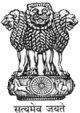 Government of India / भारत सरकारMinistry of Communications / संचार मंत्रालयDepartment of Telecommunications / दूरसंचार विभागSanchar Bhawan, New Delhi - 110001Inauguration of Submarine Optical Fibre Cable Connectivity Between Chennai and Andaman & Nicobar Islands[Through Video Conferencing][10:30 AM :: Monday, 10th August, 2020 :: Lok Kalyan Marg, New Delhi]Minute-to-Minute ProgrammeThe programme will be streamed live via:PIB website: 		https://www.pib.gov.in10:30 AMWelcome RemarksShri Ravi Shankar Prasad, Minister of Communications, Electronics & Information Technology and Law & Justice10:33 AMPrime Minister unveils plaque to mark dedication of Chennai – Andaman Nicobar Connectivity Project[Accompanied by screening of a short film]10:37 AMInaugural AddressSh. Narendra ModiHon’ble Prime Minister of India